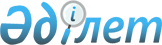 Об определении мест для осуществления выездной торговли на территории села Егиндыколь Егиндыкольского района
					
			Утративший силу
			
			
		
					Постановление акимата Егиндыкольского района Акмолинской области от 30 июля 2014 года № а-7/170. Зарегистрировано Департаментом юстиции Акмолинской области 2 сентября 2014 года № 4332. Утратило силу постановлением акимата Егиндыкольского района Акмолинской области от 19 января 2016 года № а-1/9      Сноска. Утратило силу постановлением акимата Егиндыкольского района Акмолинской области от 19.01.2016 № а-1/9 (вводится в действие со дня подписания).      Примечание РЦПИ.

      В тексте документа сохранена пунктуация и орфография оригинала.

      В соответствии статьи 31 Закона Республики Казахстан от 23 января 2001 года «О местном государственном управлении и самоуправлении в Республике Казахстан», со статьями 8 и 27 Закона Республики Казахстан от 12 апреля 2004 года «О регулировании торговой деятельности» и Правилами внутренней торговли, утвержденными постановлением Правительства Республики Казахстан от 21 апреля 2005 года № 371, акимат Егиндыкольского района ПОСТАНОВЛЯЕТ:



      1. Определить места для осуществления выездной торговли на территории села Егиндыколь Егиндыкольского района:

      - на центральном мини рынке возле магазина «Артем» по улице Мира;

      - между магазином «СЕЛЬПО» и зданием районного Дома культуры по улице Победы.



      2. Контроль за исполнением настоящего постановления возложить на заместителя акима района Жаканова Ж.Ж.



      3. Настоящее постановление вступает в силу со дня государственной регистрации в Департаменте юстиции Акмолинской области и вводится в действие со дня его первого официального опубликования.      Аким Егиндыкольского района                А.Тайжанов
					© 2012. РГП на ПХВ «Институт законодательства и правовой информации Республики Казахстан» Министерства юстиции Республики Казахстан
				